 КАРАР                                                                                                 ПОСТАНОВЛЕНИЕ    № 53                                                                                          от «16» ноября 2021 года                                                                       О МЕРАХ ПО УСИЛЕНИЮ ПОЖАРНОЙ БЕЗОПАСНОСТИ В ОСЕННЕ-ЗИМНИЙ ПЕРИОД   2021-2022  ГОДОВ НА ТЕРРИТОРИИ  СЕЛЬСКОГО ПОСЕЛЕНИЯ  КУЗЯНОВСКИЙ  СЕЛЬСОВЕТ МР ИШИМБАЙСКИЙ  РАЙОН  РБВ соответствии с федеральным законом от 21.12.1994 г. № 69-ФЗ «О пожарной безопасности», в целях усиления мер пожарной безопасности и своевременной подготовки к осенне-зимнему периоду объектов различных форм собственности, расположенных на территории   сельского поселения  Кузяновский  сельсовет,  а также в целях  предупреждения пожаров, повышения уровня противопожарной защиты населенных  пунктов и объектов, в том числе жилищного фонда, а также на объектах здравоохранения, образования и  культуры, организации своевременного тушения пожаров, недопущения гибели и  травмирования людей на пожарах  на  территории сельского поселения в осенне-зимний период администрация  сельского поселения Кузяновский  сельсовет ПОСТАНОВЛЯЕТ:1.Утвердить План мероприятий по подготовке территории  сельского поселения к осенне-зимнему периоду 2021-2022 года (приложение №1).2.Организовать информирование населения о мерах пожарной безопасности в осенне-зимний пожароопасный период и действиях при угрозе и возникновения чрезвычайных ситуаций, связанных с пожарами посредством распространения памяток для населения и проведения сходов граждан.3.Рекомендовать гражданам, проживающим на территории  сельского поселения, обеспечить сохранность своего имущества на предмет пожарной безопасности.4.Рекомендовать руководителям предприятий, организаций и учреждений независимо от организационно-правовой формы и формы собственности, расположенных на территории  сельского поселения:- подготовить правовые акты об усилении противопожарной защиты объектов с принятием конкретных планов неотложных противопожарных мероприятий, установить контроль над их исполнением;Членам ДПК:- проверить исправность имеющихся пожарных гидрантов и водоемов и обеспечить соответствующие нормативным требованиям подъезды к ним;   -проверить исправность и работоспособность в зимних условиях пожарных гидрантов и водоемов (водоисточников), а также состояние подъездов к ним, принять меры по устранению выявленных недостатков;-в зимний период организовать очистку колодцев пожарных гидрантов, дорог, проездов и подъездов к зданиям, сооружениям, открытым складам, наружным пожарным лестницам и водоисточникам, используемым для целей пожаротушения на территории сельского поселения, от снега и льда;5.В случае ухудшения пожароопасной обстановки устанавливать особый противопожарный режим на подведомственной территории. 6.Опубликовать настоящее постановление в информационном стенде и разместить на официальном сайте Администрации сельского поселения (kuzansp@rambler.ru). 7. Контроль за исполнением настоящего постановления оставляю за собой.Глава сельского поселения________________И.А.ШаяхметовБашкортостан Республикаhы Ишембай районы муниципаль районы Көҙән  ауыл советы ауыл биләмәhе хакимиәте 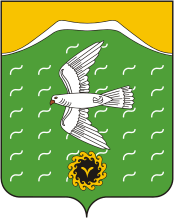 Администрация сельского поселения Кузяновский сельсовет муниципального района Ишимбайский район Республики БашкортостанСовет  урамы, 46,Көҙән  ауылы, Ишембай районы, Башкортостан Республикаһы453234Тел.; 8(34794) 73-243, факс 73-200.Е-mail: kuzansp@rambler.ru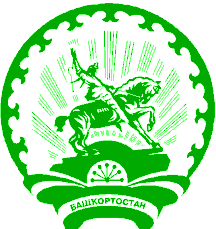 ул. Советская, 46,с.Кузяново, Ишимбайский район, Республика Башкортостан453234Тел.; 8(34794) 73-243, факс 73-200.Е-mail: kuzansp@rambler.ru